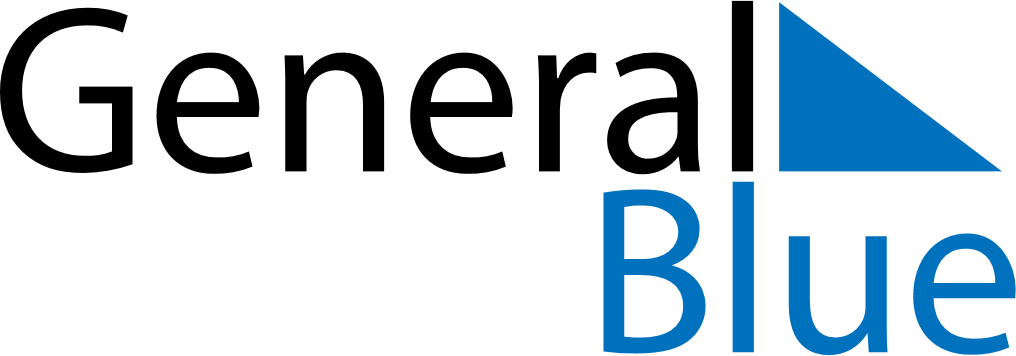 Quarter 4 of 2020BermudaQuarter 4 of 2020BermudaQuarter 4 of 2020BermudaQuarter 4 of 2020BermudaQuarter 4 of 2020BermudaOctober 2020October 2020October 2020October 2020October 2020October 2020October 2020SUNMONTUEWEDTHUFRISAT12345678910111213141516171819202122232425262728293031November 2020November 2020November 2020November 2020November 2020November 2020November 2020SUNMONTUEWEDTHUFRISAT123456789101112131415161718192021222324252627282930December 2020December 2020December 2020December 2020December 2020December 2020December 2020SUNMONTUEWEDTHUFRISAT12345678910111213141516171819202122232425262728293031Nov 11: Remembrance DayDec 25: Christmas DayDec 26: Boxing DayDec 28: Boxing Day (substitute day)